Fiche de renseignementsSéjour du ...................... au .............................. avec retour le vendredi à 16h30Informations générales              Nom  -----------------------------      Prénom ---------------------------------------------------------------------Ecole de --------------------------------------------------------------------------------------------------------------Téléphone école ----------------------------------------   téléphone privé -------------------------------------Mail : -------------------------------------------------------------------------------Vos attentes du séjourAvez-vous un projet précis ? OUI j’ai un projet précis :……………………………………………………………………………….Nous adresser toute documentation aussi complète que possible ou demande particulière au moins 6 semaines avant. Contacter les intervenants : maisonlesaliziers@gmail.com Vous pouvez passer directement au recto.NON : Mais j’ai un thème et je souhaite me laisser porter (les intervenants me contacteront 3 semaines avant pour une proposition)       thème :…………………………………………….OU BIEN NON : je peux choisir parmi les propositions ci-dessous :Comédies musicales : narration, danse, chant, pièce instrumentale sur le fil d’une histoire écrite existante (album jeunesse, conte, etc.)
Thème commun*: danse, pièce instrumentale et chant indépendants les uns des autres, à partir d’une thématique proposée par nos soins.Création en musique*: création d’une pièce instrumentale à partir d’une improvisation musicale, d’un texte court, d’un poème, etc.Création en danse*:  
p Danses traditionnelles :                    France : région : ……………………….      Monde : Continent ou pays : ……………………              Modern style (préciser si vous avez un titre précis) : ………………………………………… …..            
              Expression corporelle, création collective 
                  Préciser si vous avez un thème précis :……………………………………………………………..   p   Ombres 
                                                        
                                                           *Si vous avez choisi une comédie musicale, ne rien cocherSpectacle d’Adrien Plessis 2023/2024 (le mardi soir) : Le Musée imaginaire Pratiques musicales : Votre école ou votre classe dispose-t-elle de matériel de percussions (tambourins, triangles, claves, etc.) poui   pnonPratique du chant de la classe : épisodiquement p souvent p chorale scolaire pPratique musicale personnelle de l’enseignant (de la douche à la scène en passant par les EHPAD, etc.) :_____________________________________________________________________________________________________________________________________________________________________________________________________________________________________________________________________Nombres d’élèves pratiquant un instrument hors temps scolaire et type d’instrument :__________________________________________________________________________________________________________Souhaitent-ils les apporter et s’en servir au cours du séjour : poui   pnonPratique de la danse :épisodiquement p          fête scolaire p     pas d’expérience pNombre d'élèves pratiquant la danse hors temps scolaire : --------------------Connaissance de la maison :La classe a-t-elle déjà fait un séjour aux Aliziers ?  poui   pnon           Année :Avez-vous déjà personnellement vécu un séjour musical aux Aliziers ?  pOui   pnon         Année :Répartition des couchages :Avez-vous prévu une répartition dans les dortoirs avec les autres collègues ? poui   pnonSi oui, veuillez la noter au verso ou la préciser en renvoyant les papiers par mail et adapter la couleur des bagages à votre répartition (code couleur envoyé par mail)Enfants avec allergies alimentaires :  remplir et renvoyer la feuille « régimes alimentaires »Après le séjour :De retour chez vous, souhaitez-vous présenter les séquences montées à la Maison des Aliziers :                  p aux parents                   p à l’école           p en spectacle de fin d’année (ou Noël)Contacts : 
(pour toute question pratique ou pédagogique) Mail des Aliziers:  maisonlesaliziers@gmail.comTél : 03 87 08 81 65 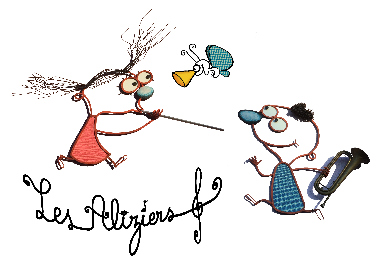 Fiche de suivi des rEgimes alimentaires et allergiesIl n’y aura pas de repas avec de la viande de porc durant tout le séjour.Si les parents sont inquiets par rapport aux allergies alimentaires, ils peuvent contacter directement le cuisinier à l’adresse suivante : gestion-aliziers@orange.frAvez-vous des anniversaires à fêter durant votre séjour?         oui                       non 
Si oui, merci de le signaler lors de votre arrivée.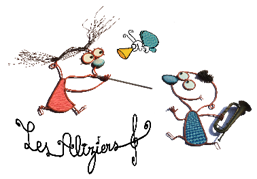 Niveau de la classeEffectif de la classeNb de fillesNb de garçonsNiveau de la classeEffectif de la classeNb de fillesNb de garçonsNb d’adultes total:
Nb d’adultes total:
Nb enseignants  Nb accompagnateurs Nb d’hommes:……Nb de femmes:……..Classe de : Classe de : Classe de : Date du séjour :Date du séjour :Date du séjour :Nombre d’enfants : Nombre d’adultes : S’il n’y a pas d’allergies alimentaires veuillez cocher la case                     S’il n’y a pas d’allergies alimentaires veuillez cocher la case                     S’il n’y a pas d’allergies alimentaires veuillez cocher la case                     S’il n’y a pas d’allergies alimentaires veuillez cocher la case                     Veuillez cocherNom-prénom de l'élèveNom-prénom de l'élèveSans viandeAllergies alimentaires à   préciserAllergies alimentaires à   préciser